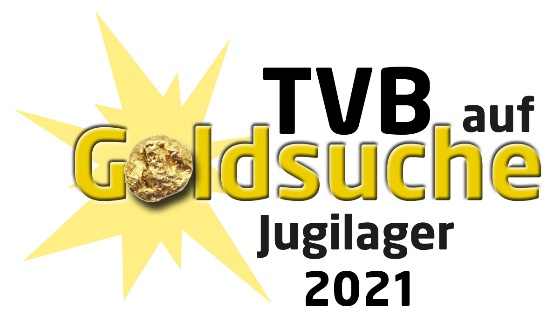 AnmeldetalonJugilager Sonntag, 11. Juli – Samstag, 17. Juli 2021Anmeldung bitte bis 09. April 2021 per Mail an christine.brogli@bluemail.chNameVornameGeburtsdatumName/Vorname ElternHandynummer ElternMailadresse für Lager- InfosRiege:(US/MS/OS/GETU/U20)	T-Shirt GrösseBeitrag an die Küche(freiwillig)lichen Dank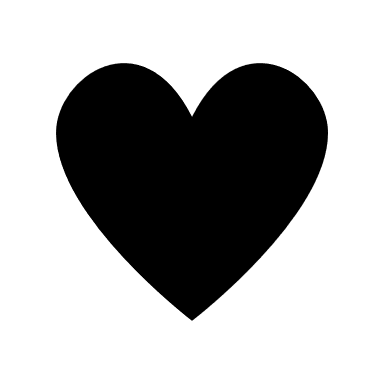 Bemerkungen